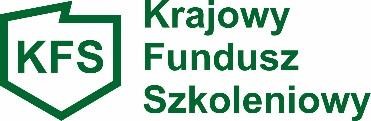 W N I O S E KO PRZYZNANIE ŚRODKÓW REZERWY KRAJOWEGO FUNDUSZU SZKOLENIOWEGONA KSZTAŁCENIE USTAWICZNE PRACOWNIKÓW                               I PRACODAWCÓWNazwa pracodawcy / wnioskodawcy / ………………………………………………………………………………………………..… Adres siedziby pracodawcy / wnioskodawcy / …………………………………………………………………………………………………. Imię i nazwisko pracodawcy …………………………………………………………….…….  Miejsce prowadzenia działalności  ..………………………….……………………………….. Numer identyfikacyjny REGON …………………..……………………………..……………  Numer identyfikacji podatkowej NIP …………….…………………………………………… Oznaczenie przeważającego rodzaju prowadzonej działalności gospodarczej według PKD ……………………………………………………………………………….………………… Liczba zatrudnionych pracowników ……………………….………………………………..… Imię i nazwisko osoby wskazanej przez pracodawcę do kontaktów z PUP …………………... ……………………………………………………………………………………………….…. Numer telefonu kontaktowego / e-mail ……..…………………………..……..……………… Numer konta bankowego pracodawcy ………………………………………………………… ………………………………………………………………………………………………….. Oświadczam, że otrzymałem/am w okresie obejmującym bieżący rok i poprzedzające go dwa lata, pomoc de minimis w wysokości ………………………… zł / …………………….euro.  W przypadku uzyskania pomocy prosimy o przedstawienie zaświadczeń potwierdzających ten fakt.  Informacje o uczestnikach kształcenia ustawicznego, których dotyczą wydatki Termin(y) realizacji wsparcia: …………………………………………………….…………………………………………….. …………………………………………………………………………………….…..…. ……………………………………………………………………………………..…….. Uzasadnienie potrzeby odbycia kształcenia ustawicznego, przy uwzględnieniu obecnych lub przyszłych potrzeb pracodawcy: ………………………………………………………………………………………………….. ………………………………………………………………………………………………….. ………………………………………………………………………………….………………. ……………………………………………………………………………….…………………. …………………………………………………………………………………………………. …………………………………………………………………………………………………. ………………………………………………………………………………………………….. ………………………………………………………………………………………………….. …………………………………………………………………………………………………. …………………………………………………………………………………………………. ………………………………………………………………………………………………………………………………………………………………………………………………………………………………………………………………………………………………………………………………………………………………………………………………………………………………………………………………………………………………………………………………………………………………………………………………………………Dane dotyczące realizatora usługi: Uzasadnienie wyboru realizatora usługi ………………………………………………………………………………………………………………………………………………………………………………………………………………………………………………………………………………………………………. Nazwa i siedziba realizatora ……………………………………………………………………………………………….. Certyfikat jakości oferowanych usług (nazwa dokumentu) ………………………………………………………………………………………………. W przypadku kursów – nazwa dokumentu, na podstawie którego wybrany realizator ma uprawnienia do prowadzenia pozaszkolnych form kształcenia ustawicznego   …………………………..…………………………………………………………………… Nazwa kształcenia ustawicznego ……………………………………………………………. Liczba godzin kształcenia ustawicznego ……………………………………………………. Cena usługi …………………………. Informacja o porównywalnych ofertach usług: realizator, nazwa usługi, cena rynkowa (minimum 1 oferta, jeśli to możliwe) ………………………………………………………………………………………………… …………………………………………………………………………………………………………………………………………………………………………………………………… Plany dotyczące dalszego zatrudnienia uczestników kształcenia ustawicznego (proszę podkreślić i skomentować odpowiedź Tak lub podkreślić Nie): Tak – jakie:   ……………………………………………………………………………………………………………………………………………………………………………………………………………………………………………………………………………………………………… Nie  …………………………… Data i podpis wnioskodawcy Środki Krajowego Funduszu Szkoleniowego są środkami publicznymi w rozumieniu ustawy o finansach publicznych. Zgodnie z ustawą o podatku od towarów i usług oraz rozporządzeniem Ministra Finansów   w sprawie zwolnień od podatku od towarów i usług oraz warunków stosowania tych zwolnień, zwalnia się od podatku usługi kształcenia zawodowego lub przekwalifikowania zawodowego finansowane w co najmniej 70 % ze środków publicznych  Podstawy prawne: Ustawa z dnia 20 kwietnia 2004 r. o promocji zatrudnienia i instytucjach rynku pracy  (Dz. U. z 2023 r. poz. 735, z późn. zm.) Rozporządzenie Ministra Rodziny, Pracy i Polityki Społecznej z dnia 16 grudnia 2016 roku zmieniające rozporządzenie Ministra Pracy i Polityki Społecznej w sprawie przyznawania środków z Krajowego Funduszu Szkoleniowego (Dz. U. z 2018 poz. 117); Ustawa z dnia 30 kwietnia 2004 r. o postępowaniu w sprawach dotyczących pomocy publicznej (tekst jednolity Dz. U. z 2021 r. poz. 743 z późn. zm.) oraz jej przepisów wykonawczych, Rozporządzenie Komisji (UE) nr 1407/2013 z dnia 18 grudnia 2013 r. w sprawie stosowania art.107 i 108 Traktatu o funkcjonowaniu Unii Europejskiej do pomocy de minimis (Dz. Urz. UE L 352/1 z dn. 24.12.2013 r.), Rozporządzenie Komisji (UE) nr 1408/2013 z dnia 18 grudnia 2013 r. w sprawie stosowania art.107 i 108 Traktatu o funkcjonowaniu Unii Europejskiej do pomocy de minimis w sektorze rolnym (Dz. Urz. UE L 352/9z dn. 24.12.2013 r.).  WYMAGANE 	ZAŁĄCZNIKI 	DO 	WNIOSKU 	SKŁADANEGO 	PRZEZ PRACODAWCĘ: Kopia dokumentu potwierdzającego prawną formę prowadzenia działalności –  w przypadku braku wpisu do Krajowego Rejestru Sądowego (KRS) lub CEiDG. Np. może to być umowa spółki cywilnej wraz z ewentualnymi wprowadzonymi do niej zmianami lub statut w przypadku stowarzyszenia, fundacji czy spółdzielni lub inne dokumenty (właściwe np. dla jednostek budżetowych, szkół, przedszkoli). Formularze informacji przedstawianych przy ubieganiu się o pomoc de minimis. W przypadku, gdy pracodawcę lub przedsiębiorcę reprezentuje pełnomocnik, do wniosku musi być załączone pełnomocnictwo określające jego zakres i podpisane przez osoby uprawnione do reprezentacji pracodawcy lub przedsiębiorcy. Pełnomocnictwo należy przedłożyć w oryginale, w postaci notarialnie potwierdzonej kopii lub kopii potwierdzonej za zgodność z oryginałem przez osobę lub osoby udzielające pełnomocnictwa (tj. osobę lub osoby uprawnione do reprezentacji pracodawcy lub przedsiębiorcy). Podpis lub podpisy osób uprawnionych do występowania w obrocie prawnym w imieniu pracodawcy muszą być czytelne lub opatrzone pieczątkami imiennymi. Program kształcenia lub zakres egzaminu. Wzór dokumentu wystawianego przez realizatora usługi potwierdzającego kompetencje nabyte przez uczestnika kształcenia ustawicznego. Wyszczególnienie – rodzaj wsparcia Wyszczególnienie – rodzaj wsparcia Liczba osób Liczba osób Wyszczególnienie – rodzaj wsparcia Wyszczególnienie – rodzaj wsparcia razem kobiety Objęci wsparciem ogółem  Objęci wsparciem ogółem  Kursy (nazwa kursu) ……………………………………………………..…………. ……………………………………………….………………. …………………………………………………………..……. …………………………………………………………………. Studia podyplomowe (nazwa kierunku) ……………………………………………….…………………. ………………………………………………….………………. …………………………………………………………………. Egzaminy umożliwiające uzyskanie dokumentów potwierdzających nabycie umiejętności, kwalifikacji lub uprawnień zawodowych Badania lekarskie i/lub psychologiczne wymagane do podjęcia kształcenia lub pracy zawodowej  po ukończonym kształceniu Ubezpieczenie NNW w związku  z podjętym kształceniem Określenie potrzeb pracodawcy w zakresie kształcenia ustawicznego w związku z ubieganiem się o sfinansowanie tego kształcenia ze środków KFS 15-24 lata 25-34 lata 35-44 lata 45 lat i więcej LP RODZAJ WSPARCIA KOSZT OGÓŁEM LICZBA OSÓB 1. Określenie potrzeb pracodawcy w zakresie kształcenia ustawicznego w związku z ubieganiem się o sfinansowanie tego kształcenia ze środków KFS 2. Kursy  realizowane z inicjatywy pracodawcy lub za jego zgodą: ……………………………………………………….. ………………………………………………………… 3. Studia podyplomowe  realizowane z inicjatywy pracodawcy lub za jego zgodą: ……………………………………………………….. ………………………………………………………… 4. Egzaminy umożliwiające uzyskanie dokumentów potwierdzających nabycie umiejętności, kwalifikacji lub uprawnień zawodowych: …………………………………………………… ......................................................................... 5. Badania lekarskie i psychologiczne wymagane do podjęcia kształcenia lub pracy zawodowej po ukończonym kształceniu 6. Ubezpieczenie od następstw nieszczęśliwych wypadków w związku z podjętym kształceniem                                                         OGÓŁEM:                                                         OGÓŁEM: WYSZCZEGÓLNIENIE KOSZTÓW KWOTA Całkowita wysokość wydatków na kształcenie ustawiczne pracowników i pracodawcy Wysokość wkładu własnego wnoszonego przez pracodawcę: - przy wyliczaniu wkładu własnego pracodawca nie uwzględnia innych kosztów, które ponosi w związku z udziałem pracowników w kształceniu ustawicznym, np. wynagrodzenia za godziny nieobecności w pracy w związku z uczestnictwem w zajęciach, kosztów delegacji  w przypadku konieczności dojazdu do miejscowości innej  niż miejsce pracy itp. Wnioskowana wysokość środków z KFS: - starosta może przyznać środki z KFS w wysokości 80% kosztów, nie więcej jednak niż 300% przeciętnego wynagrodzenia w danym roku na jednego uczestnika, a w przypadku mikroprzedsiębiorstw w wysokości 100%, nie więcej jednak niż 300% przeciętnego wynagrodzenia w danym roku na jednego uczestnika Średni koszt kształcenia na jednego uczestnika 